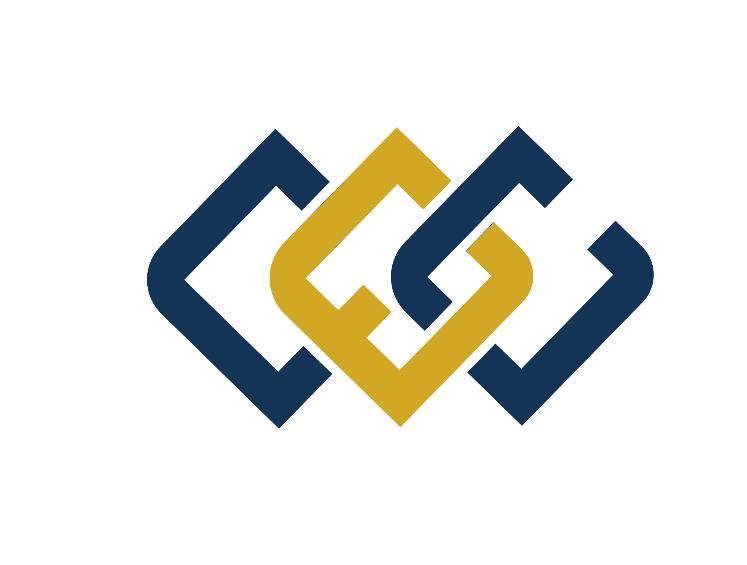 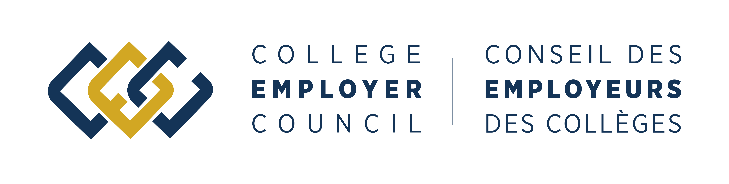 M02 – Pandemic Impact on Staffing					The CEC reserves the right to add to or to modify these proposals during the course of bargaining. Amend Article 2.03 D as follows2.03 D	Grievances alleging a violation of Article 2.02 and Article 2.03 A cannot rely on staffing which occurred from September 1, 2014 to December 20, 2017, or from March 23, 2020 to April 30, 2022 to assist in establishing a breach of either of those Articles.The COVID-19 Pandemic has caused the Colleges to experience higher than normal usage of partial load faculty because of the need for physical distancing in in-person settings. As a result, it is inappropriate to use the staffing data during the period from March 2020 to at least May 2022 as a foundation for a staffing preference claim.